ГОСТ Р 58144 – 2018 Вода дистиллированная. Технические условияОрганолептические показатели (по ГОСТ 23268.1, ГОСТ Р 57164):Физико-химические показатели (в скобках указаны значения показателей для высокоочищенной дистиллированной воды):Если дистиллированная вода предназначена для разлива в потребительскую упаковку**, то рН, удельную электрическую проводимость при температуре 20°С и (если для очистки воды используют установки с применением методов угольной фильтрации, ионного обмена или комбинации этих методов) массовую концентрацию веществ, восстанавливающих KMnO4 или общий органический углерод контролируют с каждой партией.*- Если для очистки воды используют установки с применением методов угольной фильтрации, ионного обмена или комбинации этих методов, то массовую концентрацию веществ, восстанавливающих KMnO4 или общий органический углерод, контролируют не реже одного раза в месяц.** Согласно ГОСТ 17527-2020  Упаковка. Термины и определения  потребительская упаковка - упаковка, предназначенная для первичной упаковки продукции или образующая вместе с размещенной продукцией товарную единицу, реализуемую конечному потребителю. Наименование показателяХарактеристикаМетоды контроляВнешний видПрозрачная, бесцветная жидкостьГОСТ 23268.1ЗапахБез запахаГОСТ Р 57164, ГОСТ 23268.1Наименование показателяЗначение показателяМетоды контроляПериодичность контроляМассовая концентрация:- ионов аммония, мг/дм3, не более0,2 (0,02)ГОСТ 33045, ГОСТ 31869, (РД 52.24.383-2018)Не реже 1 раза в год- нитрат-ионов, мг/дм3, не более0,2ГОСТ 33045, ПНД Ф 14.2:4.176-2000Не реже 1 раза в год- сульфат-ионов, мг/дм3, не более0,5ГОСТ 31867, ГОСТ 23268.4, ПНД Ф 14.2:4.176-2000Не реже 1 раза в год- хлорид-ионов, мг/дм3, не более0,5 (0,1)ГОСТ 31867, (ПНД Ф 14.2:4.176-2000)Не реже 1 раза в год- алюминия, мг/дм3, не более0,05ГОСТ 18165, ГОСТ 31870, ГОСТ  Р 56219, ГОСТ  Р 57162, ГОСТ  Р 57165, ПНД Ф 14.2:4.135-98Не реже 1 раза в год- железа, мг/дм3, не более0,05ГОСТ 31870,  ГОСТ  Р 57162, ГОСТ  Р 57165,ПНД Ф 14.2:4.176-2000Не реже 1 раза в год- кальция, мг/дм3, не более0,8ГОСТ 31869,  ГОСТ 31870, ГОСТ  Р 56219, ГОСТ  Р 57165, ПНД Ф 14.2:4.135-98Не реже 1 раза в год- меди, мг/дм3, не более0,02ГОСТ 31870, ГОСТ  Р 56219, ГОСТ  Р 57162, ГОСТ  Р 57165, ПНД Ф 14.2:4.135-98Не реже 1 раза в год- свинца, мг/дм3, не более0,05ГОСТ 31870,ГОСТ  Р 56219, ГОСТ  Р 57162, ГОСТ  Р 57165,ПНД Ф 14.2:4.135-98Не реже 1 раза в год- цинка, мг/дм3, не более0,2ГОСТ 31870, ГОСТ  Р 56219, ГОСТ  Р 57162, ГОСТ  Р 57165, ПНД Ф 14.2:4.135-98Не реже 1 раза в годСодержание веществ, восстанавливающих KMnO4Розовая окраска(Соответствует значению 0,08 мг/дм3)ГОСТ Р 58144-2018Не реже 1 раза в год*илиМассовая концентрация общего органического углерода, мг/дм3, не более0,5ГОСТ Р 58144-2018Не реже 1 раза в год*рН воды, ед.рНОт 5,0 до 7,0 (от 5,4 до 6,6)ГОСТ Р 58144-2018Не реже 1 раза в месяцУдельная электрическая проводимость при температуре 20°С, См/м, не более4,3·10-4ГОСТ Р 58144-2018Не реже 1 раза в месяцУдельная электрическая проводимость при температуре 25°С, См/м, не более 5,1·10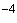 ГОСТ Р 58144-2018 Не реже 1 раза в месяц